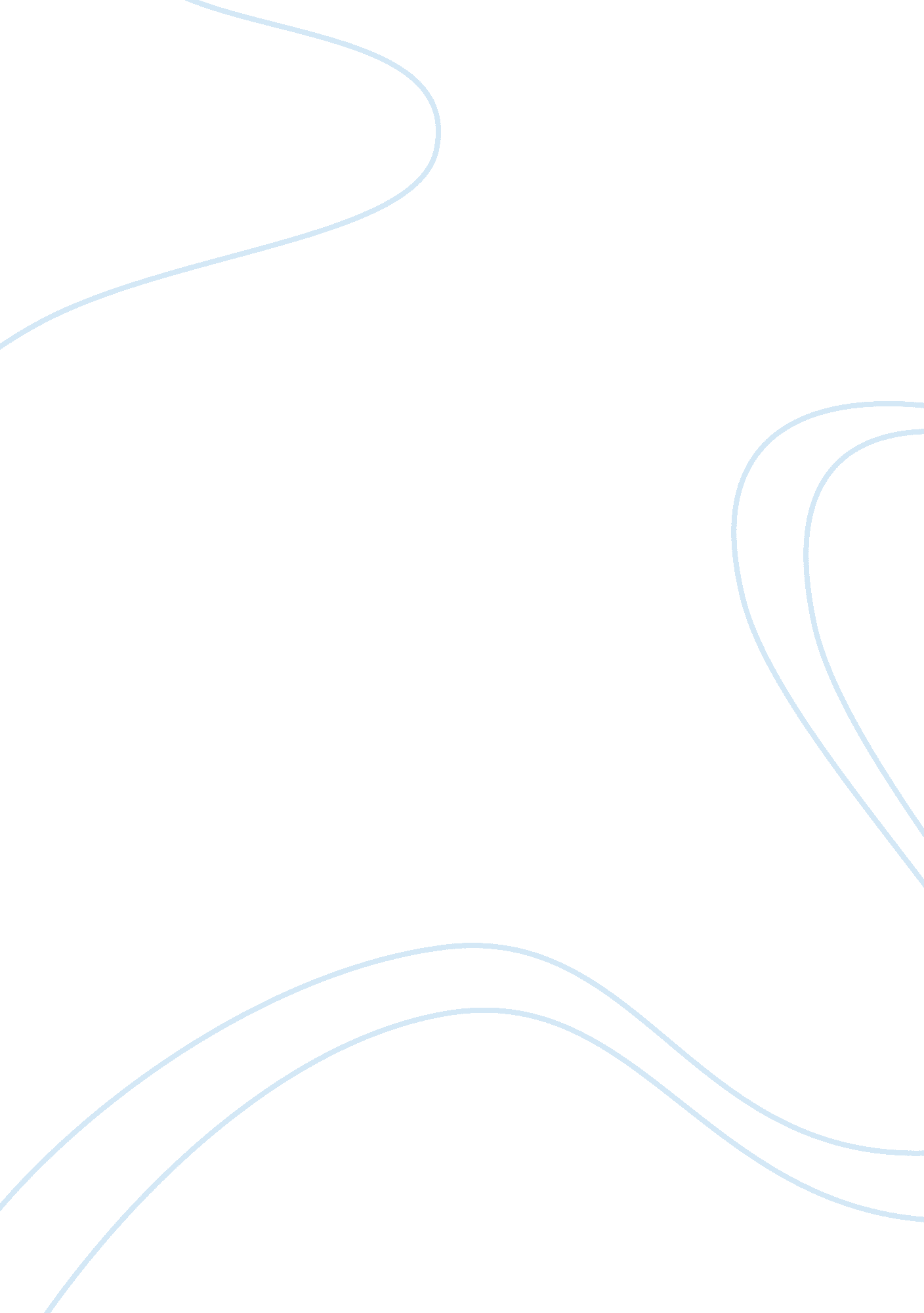 Quiz 2 essay examplesParts of the World, Asia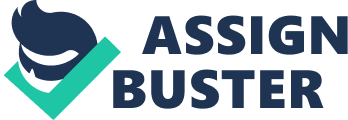 \n[toc title="Table of Contents"]\n \n \t Identification Questions: Answer the following: \n \t Short Essay Questions: Answer the following: \n \t Works Cited \n \n[/toc]\n \n Identification Questions: Answer the following: 1). Thousands of immigrants workers from China helped in constructing the First Transcontinental Railroad in America (Cooper). 
2). Paris Peace Agreement (1973) (" history. com"). 
3). [Cannot find the answer to this.] 
4). In the fall of 1885, all Chinese inhabitants were demanded to leave their homes in Seattle and Tacoma by November 1 (Kinnear). 
5). “ Undesirable” Asian immigrants for the purpose of becoming a forced laborer or engaging in prostitution (" immigration-online. org"). Short Essay Questions: Answer the following: 1). The three biggest problems that Asian immigrants most likely faced while and after immigrating to the United States were the language barrier, racial discrimination, and poverty; they needed to finds jobs and could not afford a place to live. 
2). Filipino immigrants were highly-educated and so they found professional and technical jobs, especially in the medical field. Chinese immigrants initially came to America to work in gold mines and are known for their pivotal role in constructing railroads in the American west. A majority of Japanese immigrants in the U. S. were farmers. One-fourth of Vietnamese immigrants were employed in installation, manufacturing, and repair occupations. 
3). While racism is indeed a form of exclusion and oppression, it is also a form of segregation since its separates humans into racial groups in their everyday lives. For example, back in 1896, lesser public funding was provided to African-American schools than their white counterparts. 
4). In the 19th and 20th century Chinese children were excluded from white schools. They were not regarded as “ Caucasian” and were forced to study at schools for “ colored people.” As with the blacks, schools for “ colored people” had no white teachers as well. Works Cited " Page Act (United States) (1875)." immigration-online. org. Encyclopedia of Immigration, 24 Feb 2011. Web. 31 Jan 2013. . 
" Paris Peace Accords signed." history. com. A&E Television Networks. Web. 31 Jan 2013. . 
Cooper, Bruce C.. " Riding the Transcontinental Rails: Overland Travel on the Pacific Railroad - Introduction." cprr. org. Central Pacific Railroad Photographic History Museum. Web. 31 Jan 2013. . 
Kinnear, Geo. " ANTI-CHINESE RIOTS." sos. wa. gov. Washington Secretary of State. Web. 31 Jan 2013. . 